МАДОУ г Нижневартовска ДС№41 «Росинка» «Путешествие в мир профессий мам и пап»Подготовила: воспитатель Г.М.Хусаиноваг Нижневартовск, 2023Цель: закрепление и обобщение знаний детей о профессиях.Задачи:1. Формировать у детей представление о трудовой деятельности, ее цели, планировании, общественной значимости.2. Познакомить детей со словом «профессия».3. Закрепить знания детей об известных им профессиях.4. Развивать у детей интерес и уважение  трудовой деятельности взрослых на примерах из жизни близких им людей.Предварительная работа:Встречи с интересными людьми (родителями группы);Беседы с детьми по теме: «Профессии»;Дидактические игры по теме: «Профессии»;Чтение художественной литературы;Экскурсии в медицинский кабинет, прачечную, на кухню.Ход занятия: дети проходят, садятся на стулья. Воспитатель: У меня есть необычный конверт, давайте посмотрим, что в нем? Здесь много загадок. Отгадаем? (да)Темной ночью, ясным днемОн сражается с огнем.В каске, будто воин славный,На пожар спешит. (пожарный)Кирпичи кладет он в ряд,Строит садик для ребят.Не шахтер и не водитель,Дом нам выстроит. (строитель)У него товаров горы-Огурцы и помидоры.Кабачки, капуста, мед-Все он людям продает. (Продавец)Воспитатель. Вы догадались, о чем пойдет речь? А чем говорится в этих загадках? (о профессиях) Правильно, о профессиях. А как вы думаете, что означает слово «Профессия»? (Я считаю профессия – это кем работает мама и папа. Профессия - это чем мама занимается на работе.)- Ребята, слово «профессия»- означает занятие, которым занимается человек и посвящает этому занятию себя. Но профессия требует специальной подготовки, специального обучения. Сначала дети ходят в детский сад, затем в школу, а потом заканчивают ВУЗ (высшее учебное заведение, и после этого человек может работать по профессии и зарабатывать себе деньги на жизнь.- Многие профессии перешли к нам из прошлого. Раньше была профессия счетовод, а сейчас ее называют бухгалтером. Так же и сейчас многие профессии меняют свои названия, продавец меняет свое название на менеджера, оформитель на дизайнера.- Профессий разных очень много.- Ребята, а какие вы знаете современные профессии? (Я знаю профессию продавца. А я знаю профессию водителя. И т. д.)- Молодцы, много знаете профессий.Воспитатель. А теперь я предлагаю вам поиграть в игру«Угадай, какая профессия у человека»            - Весы, прилавок, товар  -  … (продавец);            - Каска, шланг, вода  -  … (пожарный);            - Сцена, роль, грим  -  … (артист);            - Читальный зал, книги, читатель  - … (библиотека);            - Ножницы, ткань, швейная машина  -  … (портной);            - Плита, кастрюля, вкусное блюдо  -   … (повар);            - Поле, пшеница, урожай  -  … (фермер, колхозник);            - Доска, мел, учебник  -  … (учитель);            - Руль, колёса, дорога  -  … (водитель);            - Маленькие дети, прогулки, игры  -  … (воспитатель);            - Топор, пила, гвозди  -  … (плотник);            - Кирпичи, цемент, новый дом  -  … (строитель);            - Краски, кисти, побелка  -  … (маляр);            - Болезнь, таблетки, белый халат  -  … (врач);            - Ножницы, фен, модная причёска  -  … (парикмахер);            - Корабль, тельняшка, море  -  … (моряк);            - Небо, самолёт, аэродром  -  … (лётчик).Физминутка «Профессии».Мы в профессии играли, в миг мы лётчиками стали!изображают самолет.В самолёте полетали и шофёрами вдруг стали!Руль теперь в руках у нас быстро едет первый класс!дети изображают шоферов.А теперь на стройке мы кладем ровно кирпичиизображают строителей.Кладём ровно кирпичи.Раз - кирпич и два, и три, строим дом мы, посмотри!Вот закончена игра, вновь на стулья нам пора,  присаживаются на стулья.А теперь рассмотрим фотографии «Профессии моих родителей»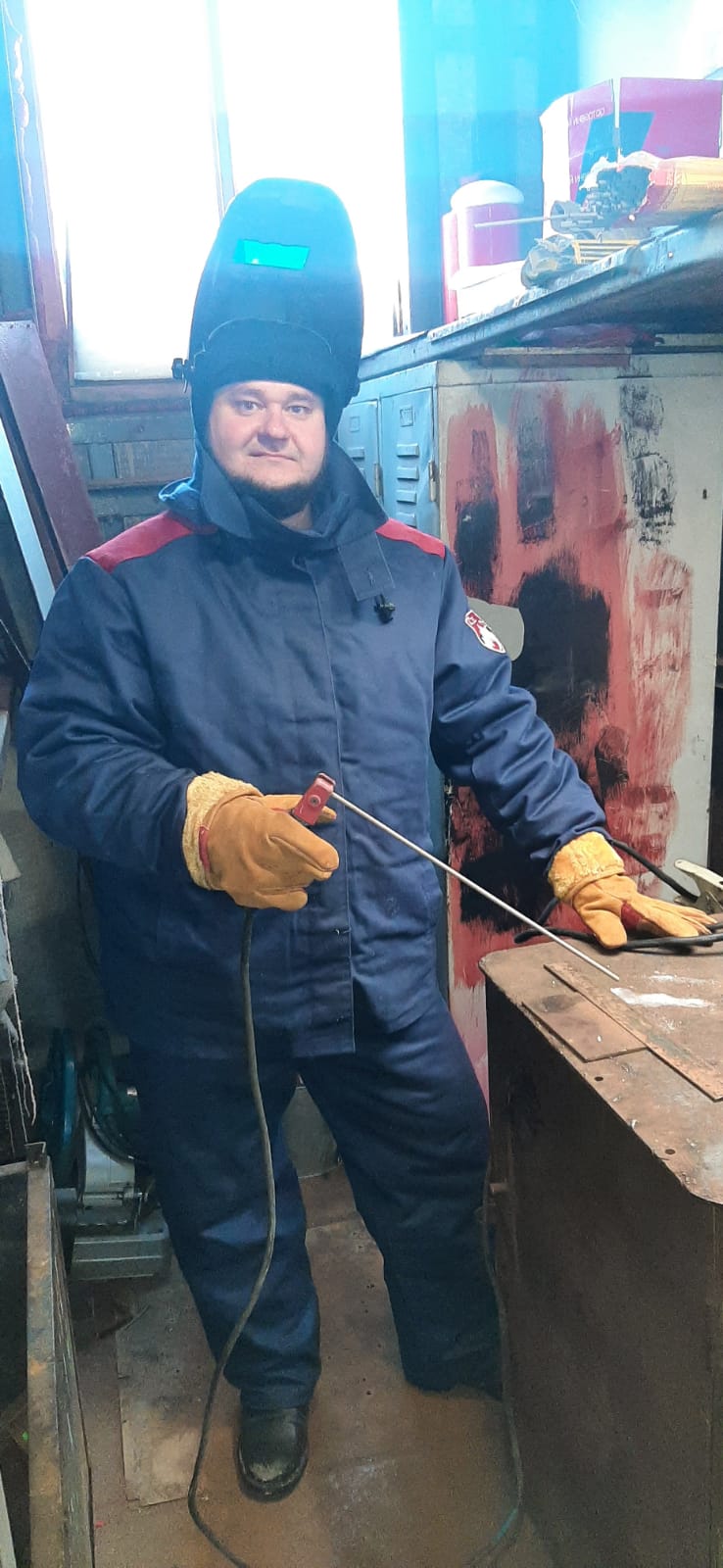 Сварщиком называют человека, который занимается плавкой металлов с помощью электрической сварки. Это специалист напрямую связан со строительством и ремонтом, а также машиностроением, так как сварка составляет основу всех конструкций и будущих построек. Сварщик занимается соединением различных деталей, металлических конструкций, трубопроводов, изделий и емкостей разнообразных форм, уровня сложности и назначения.Сварщик нужен на стройке, чтобы соединять металлические конструкции и детали, часто он нужен на заводах, где работают с металлами. Сварщики трудятся на строительстве мостов, дорожных развязок и тоннелей. Также сварщики работают на сельскохозяйственных и электромонтажных предприятиях, судостроительных верфях, портах, в сфере самолетостроения. Их берут в автомастерские, теплосети и ЖЭКи.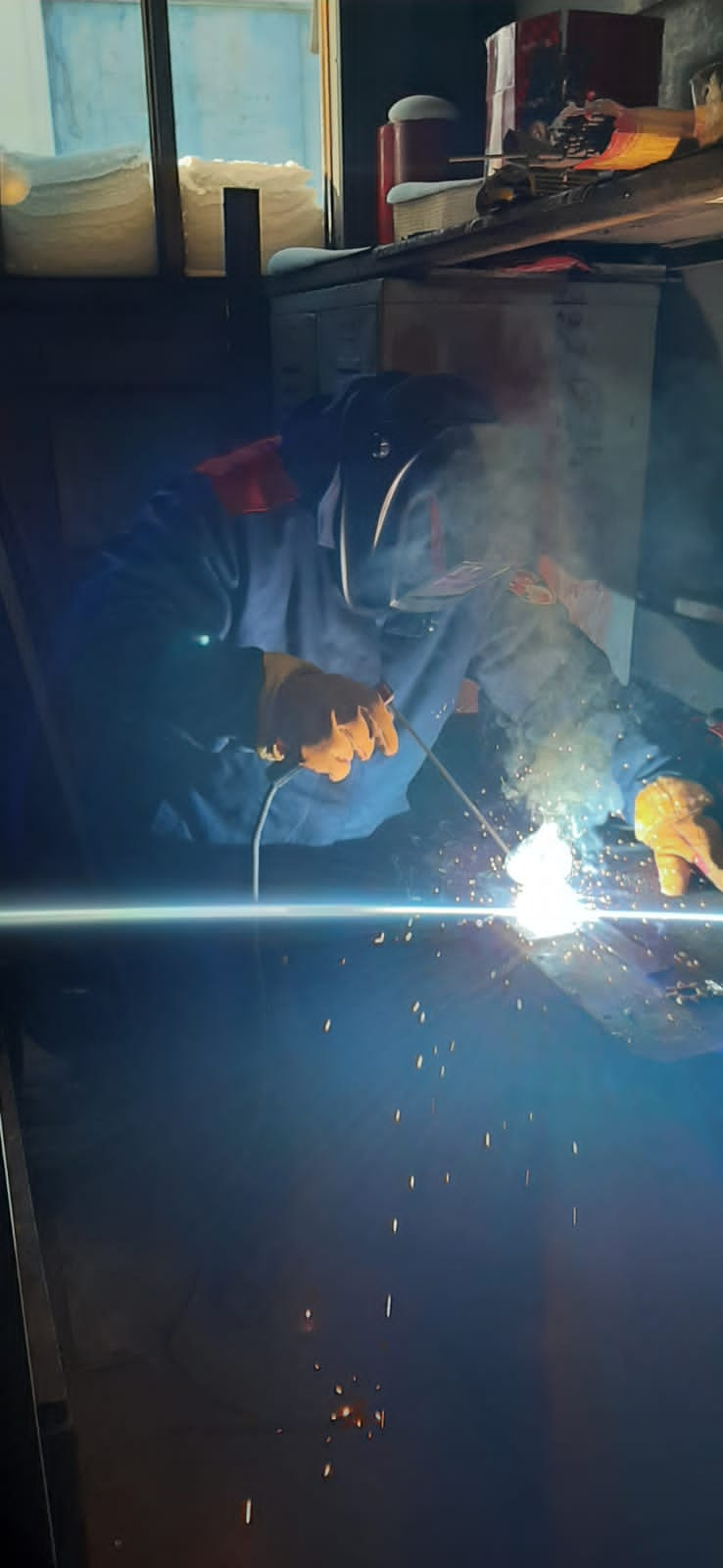 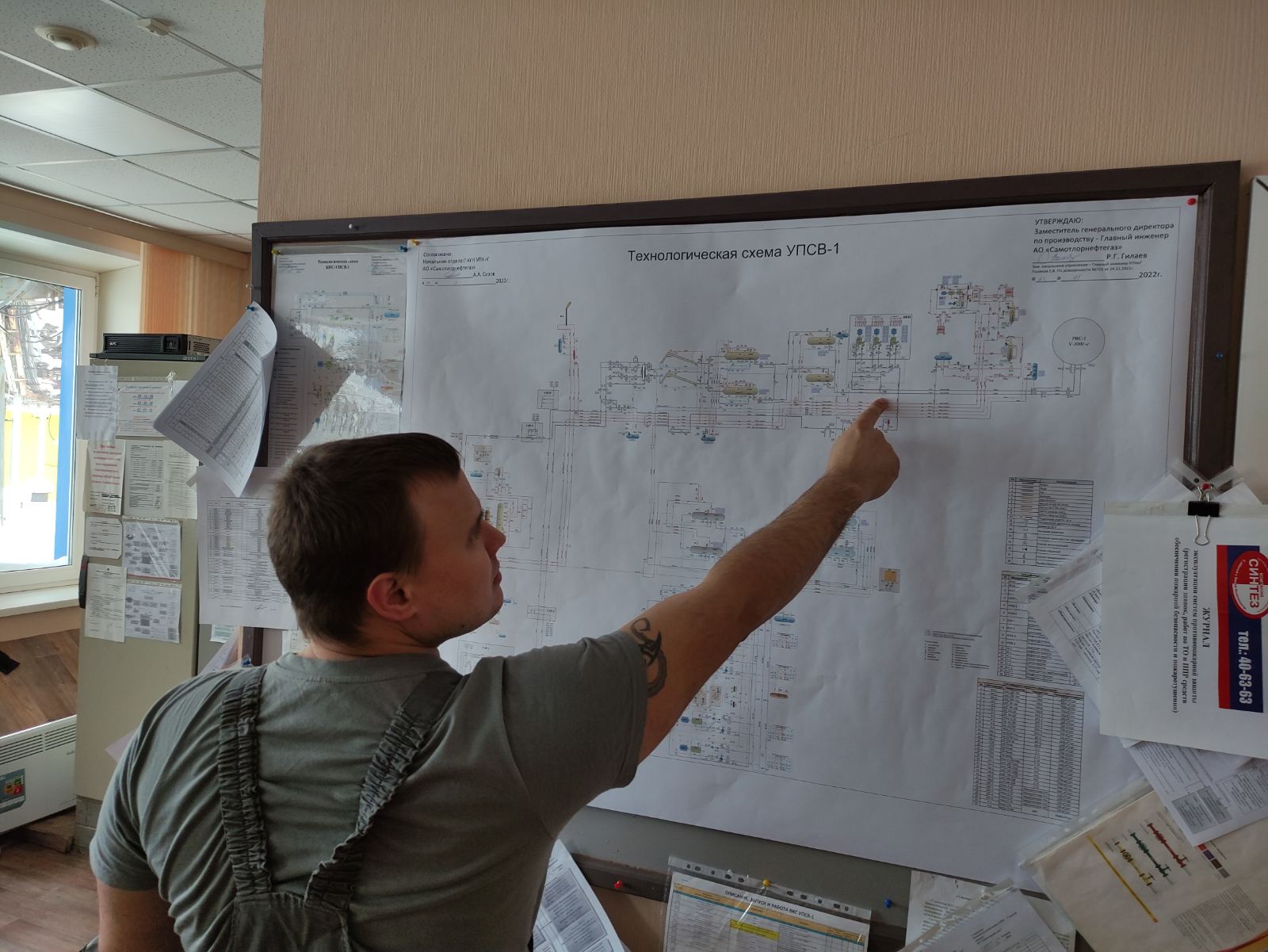 Оператор обезвоживающей и обессоливающей установки - это специалист нефтегазовой отрасли, который контролирует технологический процесс выведения лишней воды и соли из нефти. Он отвечает за регуляцию технологических параметров сырья (давление, температура), а также занимается приготовлением щелочей, растворов деэмульгатора, дозирует пресную воду.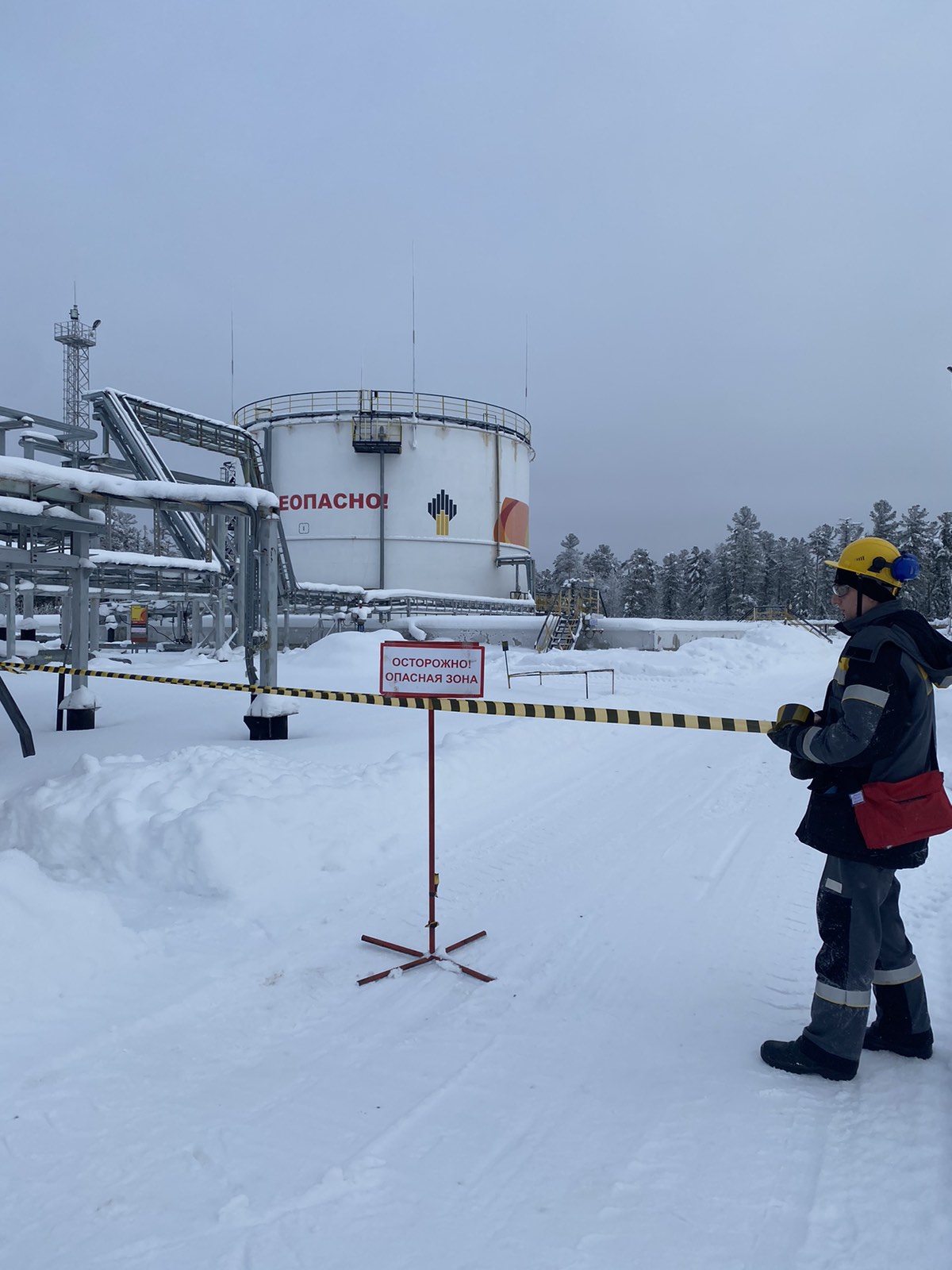 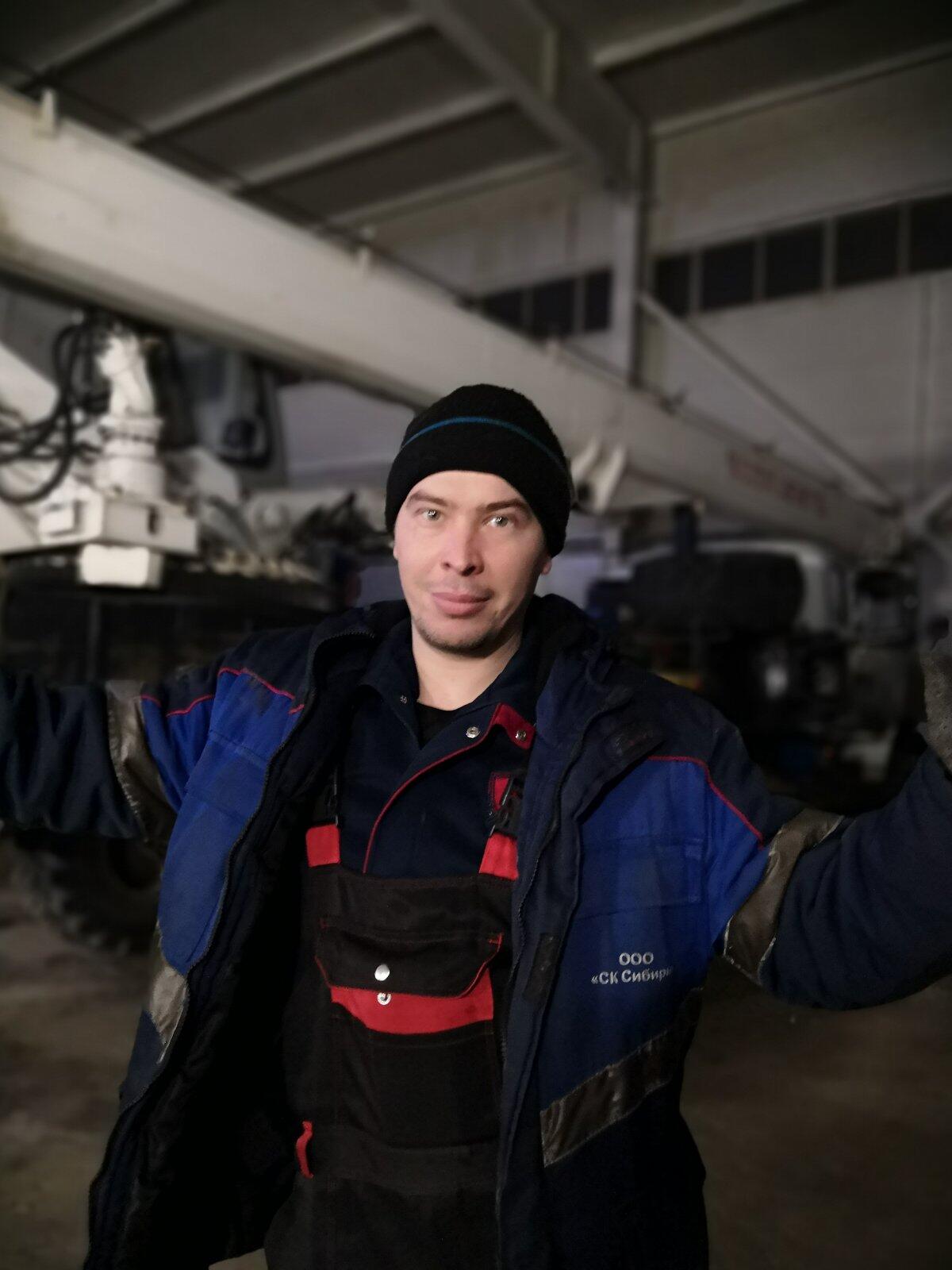 Крановщик (машинист) башенного крана - сотрудник строительных компаний, занимающийся подъемом и перемещением стройматериалов на стройплощадке по средствам подъемного крана.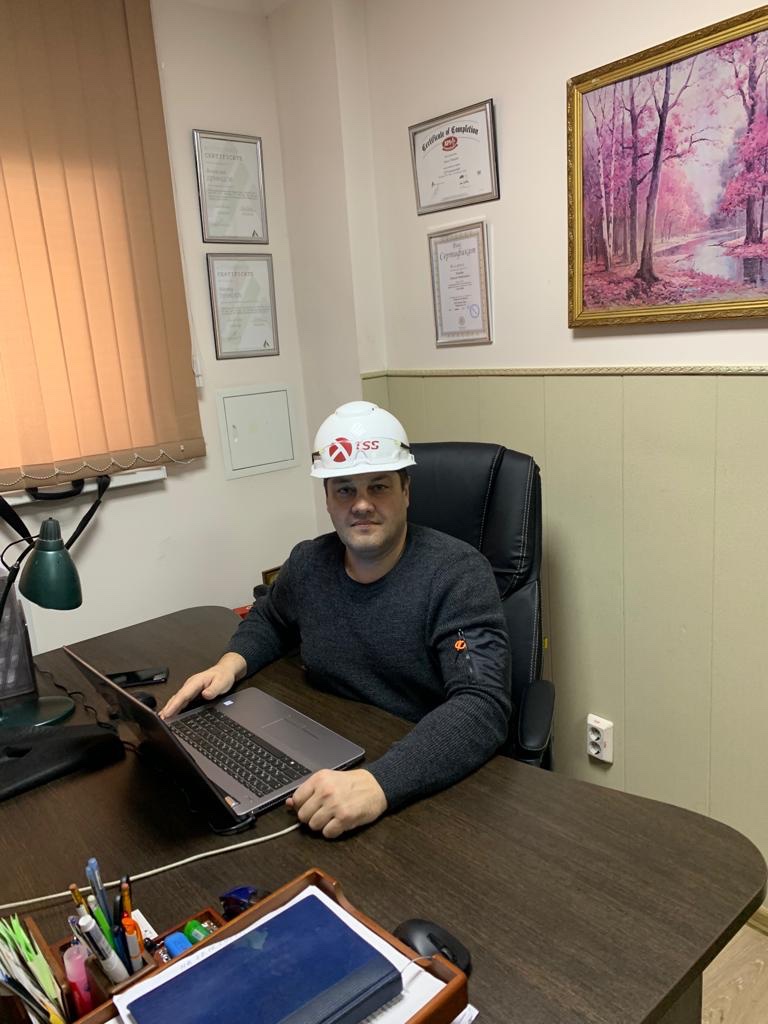 Служба безопасности – это специально созданное подразделение предприятия, которое призвано решать задачи обеспечения безопасности бизнеса и персонала. Иногда задачи безопасности предприятия решаются сторонними организациями на договорной основе.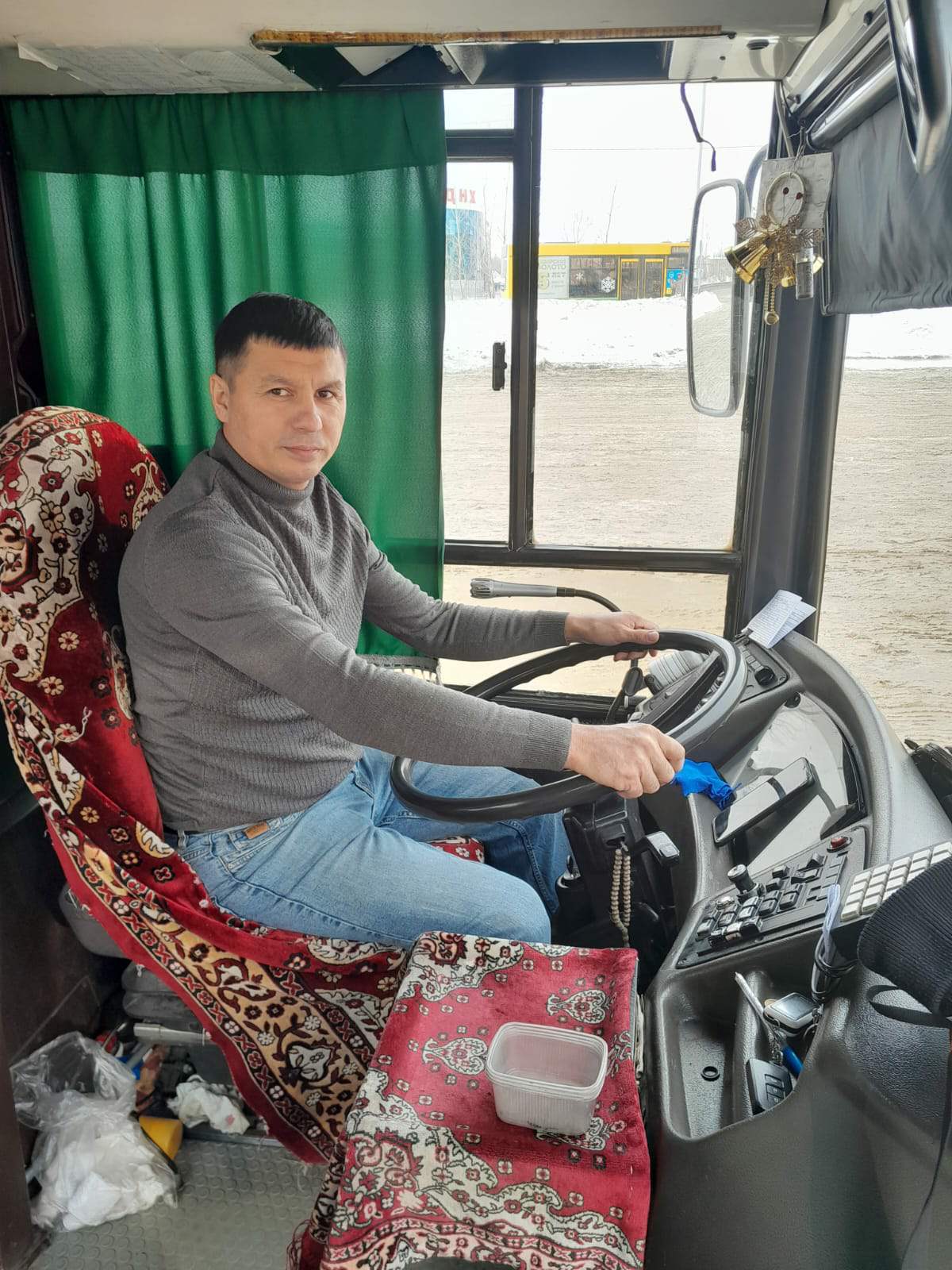 Водитель автобуса — это специалист, который занимается перевозкой групп граждан на маршрутных, рейсовых, заказных и специализированных видах транспортных средств. Помимо непосредственного управления техникой, в его обязанности также могут входить продажа билетов, размещение пассажиров в салоне и оказание им помощи при погрузке и выгрузке багажа.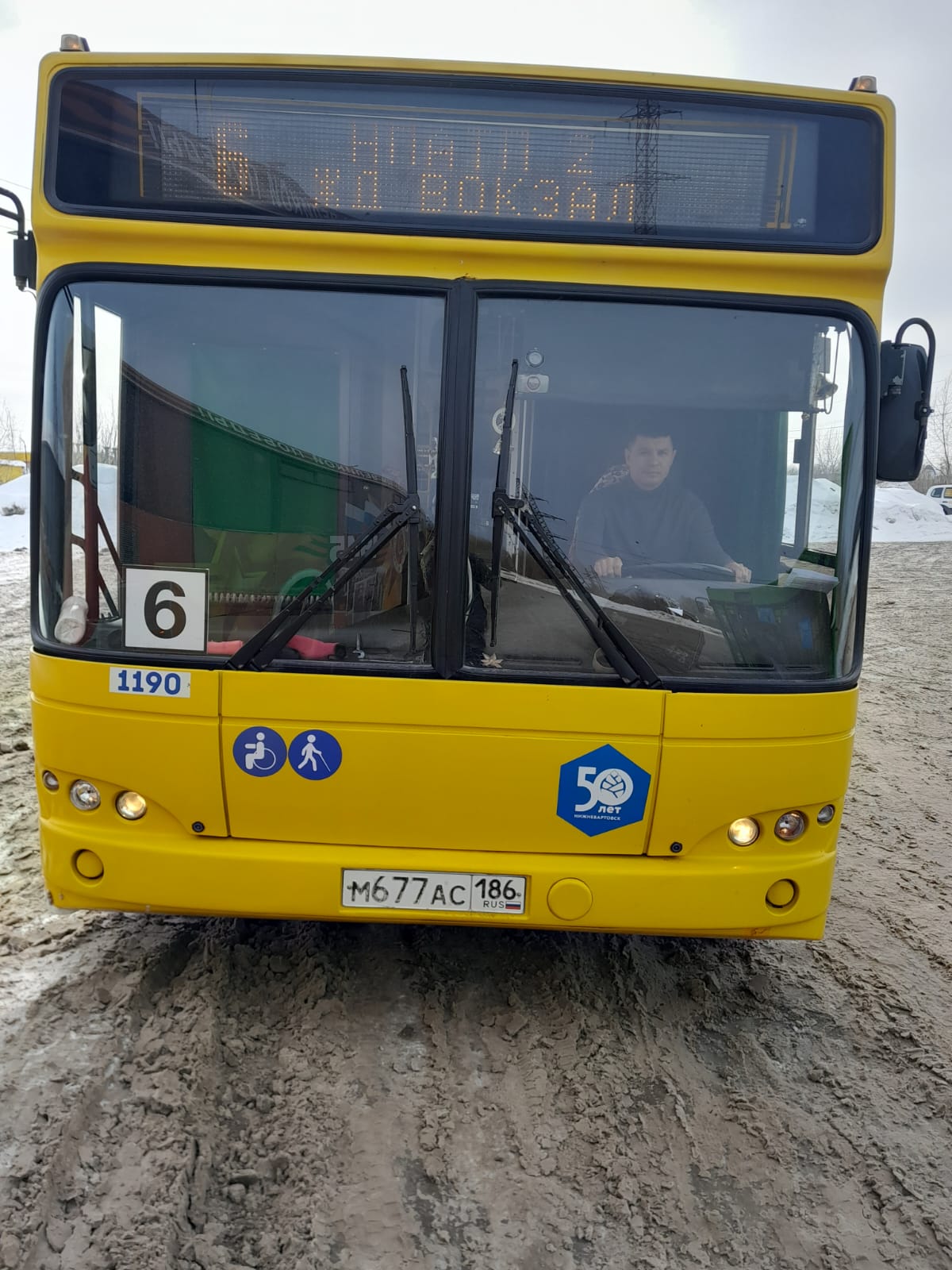 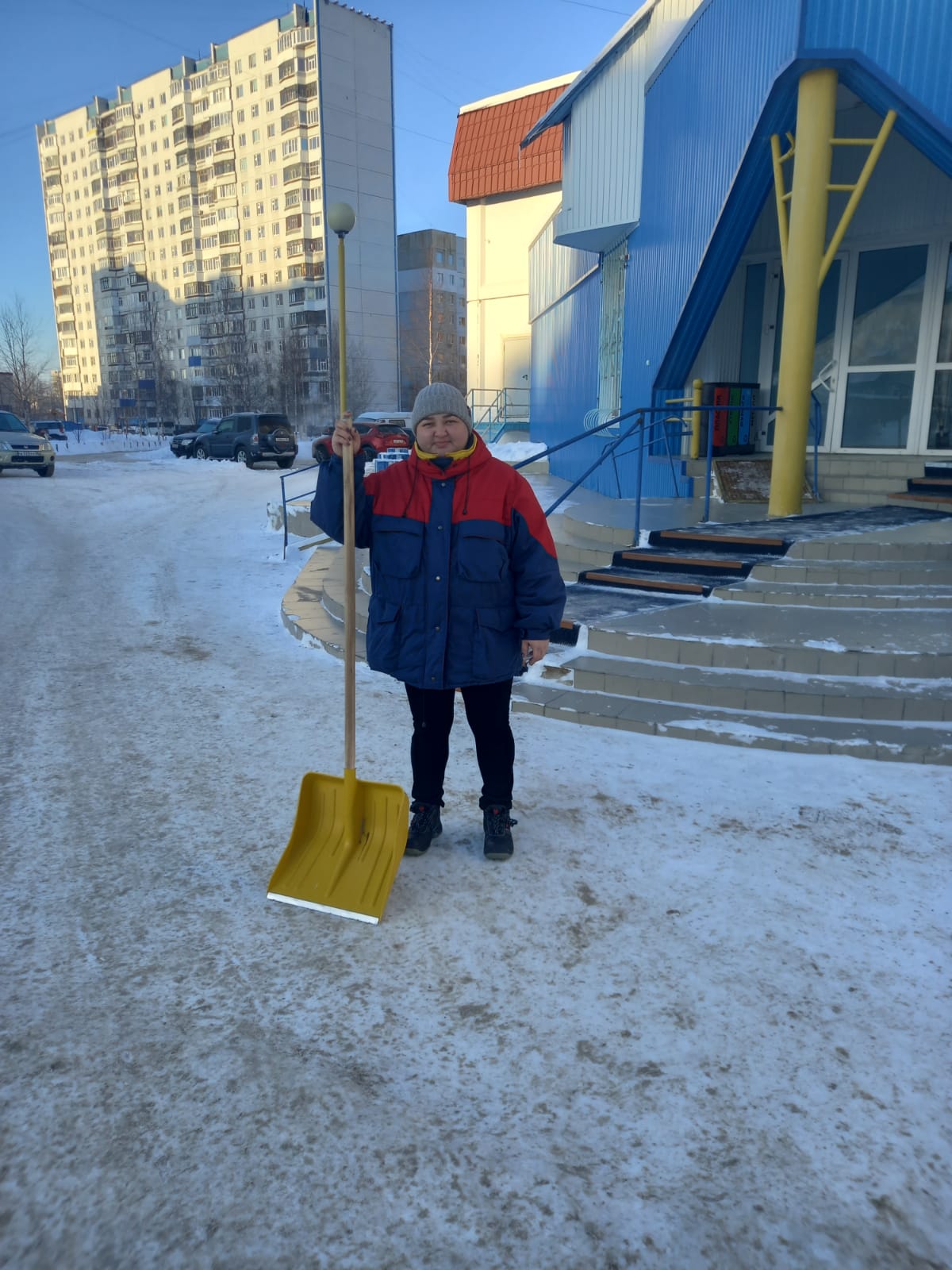 Название профессии происходит от слова двор, то есть дворник — это уборщик двора. Смежные профессии: уборщица, мусорщик, мусоропроводчик, садовник. По профессии дворника могут работать как мужчины, так и женщины, всех возрастов. Иногда дворники работают по совместительству сторожами, а сторожа подрабатывают дворниками. Дво́рник — человек, работа которого связана с поддержанием чистоты и порядка во дворе и на улице.Воспитатель. Теперь вы узнали, какие профессии у родителей в нашей группе. 